Comunicazioni del Comitato RegionaleComunicazioni dell’Ufficio Attività AgonisticaCalcio a 11 MaschileCAMPIONATO DI PRIMA CATEGORIAModifiche al Programma GareFC Motta/Città di Nicosia del 19.11.2016 Giocasi mercoledì 30.11.2016 ore 15.00Pubblicato in Palermo ed affisso all’albo del C.R. Sicilia il 24/11 /2016Che si 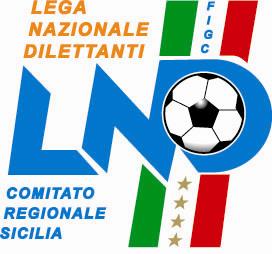 Federazione Italiana Giuoco CalcioLega Nazionale DilettantiCOMITATO REGIONALE SICILIAVia Orazio Siino s.n.c., 90010 FICARAZZI - PACENTRALINO: 091.680.84.02 FAX: 091.680.84.98Indirizzo Internet: www.lnd.it   e-mail:crlnd.sicilia01@figc.itIl SegretarioMaria GattoIl Presidente Santino Lo Presti